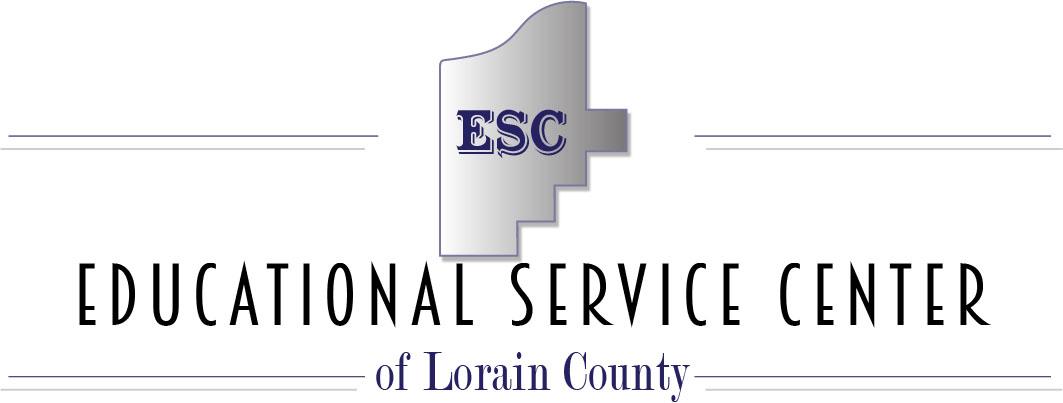 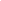 Memo To:	2024 Honors Choir Musicians & ParentsFrom:		Debbie Hunt, ESCLC Music Events CoordinatorRe:		What you and your parents need to know for Honors FestivalSTUDENTS:Practice singing your parts at home and with others participating in the concert, music must be memorized, however, bring your music to each practice. Be prepared!You may make notes and number the measures if it helps you. You may mark on the music your teacher gives you with pencil.On concert day, wear the Festival T-Shirt  (see order form below) and a black pair of pants, skirt or trendy leggings. Order form must be returned to your teacher by February 2.Know the dates you need to commit to. No excuses (other than sickness or death in the family) will be accepted and if any of these practices are missed, you will NOT be able to perform at the concert. The three mandatory practice dates are:March 13, Wednesday - 4:30-6 p.m. | Sectionals at Keystone High SchoolMarch 19, Tuesday - 9:00-1:30 p.m. | All Day Rehearsal at KHSMarch 20, Wednesday - 5:30 p.m. | Dress Rehearsal and Festival Concert at KHSAll Day Rehearsal will be taught with our Guest Conductor, Mr. Eachus - Listen and be courteous.Pack your own lunch for the All-Day Rehearsal to eat.No gum is allowed at any of these practices or the concert.Eat something before 5:00 on Concert day. Eating during rehearsal is not allowed.PARENTS:We need you to be aware of the three mandatory practices your child will be expected to participate in.  They are:March 13, Wednesday - 4:30-6 p.m. | Sectionals at Keystone High School, 580 Opportunity Way, Lagrange, 44050.  Transportation to be determined by the Choir Director, parents may be asked to provide.March 19, Tuesday - 9:00-1:30 p.m. | All Day Rehearsal at KHS.  Most schools will transport both ways, some may ask parents for assistance.March 20, Wednesday - 5:30 p.m./7:00 p.m. | Dress Rehearsal and Festival Concert at KHS.  Parents are responsible to get students to the school no later than 5:15 p.m.Ticket sales are from 6:30-6:50 p.m. and doors open at 6:50. $3 for all under 18 and over 60; $5 for all persons 18 and over unless they are still in high school. Preschool and under are free. All proceeds will go to costs incurred by this event.We would appreciate it if you do not bring infants due to crying and fussiness which interrupts the concert.Make sure your student has a ride home. The ESC and Keystone Schools are not responsible for this; however, we will not leave them at the school by themselves.You may find our Video/Photography guidelines on our website:  http://www.loraincountyesc.org/MiddleSchoolHonorsChoirBandFestival.aspxThe ESCLC and Keystone schools thank you for supporting your student with this program. We hope you enjoy it!Debbie Hunt, Music Events PlannerBethany Pearce, Keystone Choir DirectorJohn Davis, Keystone Band Director2024 FESTIVAL T-SHIRTSORDER FORM$10 per T-shirt - Please write a check out to your Choir Director and turn it in with this permission form.T-Shirt Size (circle one):  S    M    L    XL     XXLNAME:  ________________________________________________CHOIR DIRECTOR:_______________________________________Please give this to your Choir Director by February 2, 2024